PROPOSIÇÕES 01 - Vereador João Pedro Pazuch					   Vereador Clóvis Pereira dos Santos	INDICAÇÃO – 001/2022Indico ao Excelentíssimo Senhor Prefeito Municipal em conjunto com a Secretaria Municipal de Turismo, Esportes e Lazer, nos termos regimentais e ouvido plenário, que volte a ser realizado o Campeonato Interbairros de Futsal e Futebol Sete nas categorias sub 15, sub 17, livre e veterano.Mensagem Justificativa:Precisamos voltar a ter o Campeonato Interbairros de futsal e futebol sete, pois é de grande importância para integração entre os clubes dos bairros e comunidades. O interbairros era um grande evento em nosso município e devemos retomar sempre incentivando a pratica de esporte e competição local. É necessário ofertar mais oportunidades para a pratica esportiva para nossos jovens, além é claro da categoria veterano e livre.Além de incentivar a pratica de esportes para todas as idades, o campeonato trará movimentação financeira para as associações de bairros e comunidades que venham a participar.Atenciosamente,Bom Retiro do Sul, 31 de maio de 2022.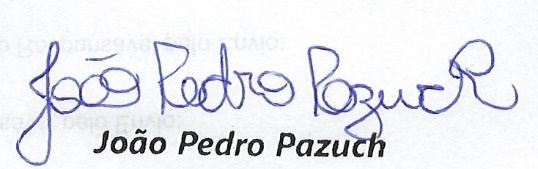 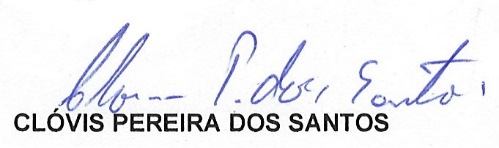 